МУНИЦИПАЛЬНОЕ  БЮДЖЕТНОЕ  ДОШКОЛЬНОЕ  ОБРАЗОВАТЕЛЬНОЕ УЧРЕЖДЕНИЕ «ДЕТСКИЙ  САД  КОМБИНИРОВАННОГО  ВИДА  № 16 «КОЛОКОЛЬЧИК»г.МИЧУРИНСКА  ТАМБОВСКОЙ ОБЛАСТИ. Мичуринск, ул. Парковая, дом 92, тел.(847545) 2-36-49E-Mail: michbdou16@ya.ru    сайт: michdou16.68edu.ru   Конспект досугового мероприятия по обучению правилам дорожного движения «Запутанная дорожная история» для детей старшего дошкольного возраста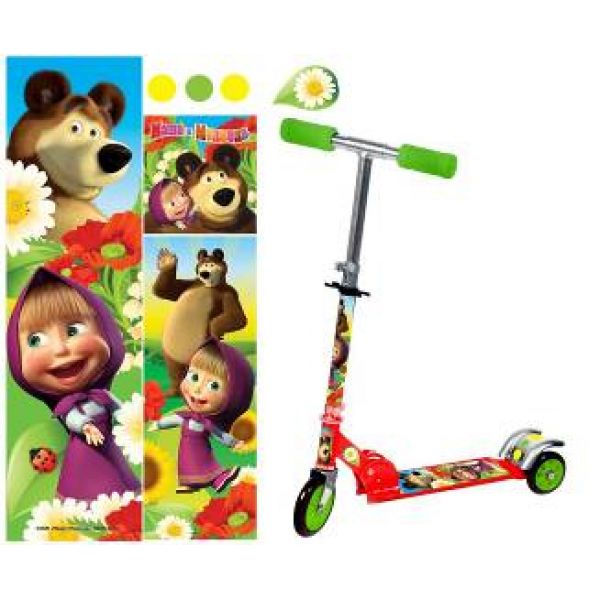 Авторы: Воропаева Анна Анатольевна, педагог-психологФедорова Ирина Юрьевна, воспитательМБДОУ «Детский сад комбинированного вида № 16 «Колокольчик» г. Мичуринск, Тамбовской областиЦель: совершенствование знаний воспитанников о ПДД.Задачи:Образовательные: закреплять правила поведения на дороге, знания детей о значении светофора и дорожных знаков; формировать навык самостоятельного безопасного поведения на дороге.Развивающие: развивать у детей зрительное внимание, мышление, память, умение ориентироваться в окружающем мире.Воспитательные: формировать дружеские, доброжелательные отношения между детьми; формировать желание соблюдать правила дорожного движения.Материалы и оборудование: макеты дорожных знаков, пазл – разрезанная картинка дорожного знака «Осторожно дети», карточки сигналов светофора для игры, повязки светоотражающие на каждого ребенка, аптечка для оказания первой помощи, мелки для рисования на асфальте.Занятие проводится на открытом воздухе с передвижением по территории детского сада в форме игры-путешествия.Ход мероприятия:Организационное начало занятияПедагог с воспитанниками: Собрались все дети в круг,Я – твой друг и ты – мой друг.Вместе за руки возьмемсяИ друг другу улыбнемся!(Взявшись за руки и посмотрев друг на друга с улыбкой).Педагог: Ребята, сегодня наше занятие мы с вами проведем на нашем тренировочном учебном перекрестке (проходят к учебному перекрестку с разметкой) Но что же это там происходит?На площадку въезжает Маша на самокате, нарушая правила дорожного движения. За ней бежит инспектор ГИБДД, останавливая нарушительницу свистком.Инспектор ГИБДД: Здравствуйте, товарищи дети и взрослые! Уважаемая Мария Медведевна, я вынужден вас задержать! Маша (испуганно): За что?Инспектор ГИБДД: Ребята! А вы можете объяснить, какие нарушения допустила Машенька?Ответы детей (игры на проезжей части недопустимы, пешеходный переход предназначен только для пешеходов, а самокат- транспортное средство- перевозим его, спешившись)Маша: Я поняла!!!Пешеходный переходЛишь для тех, кто сам идет.И на модных самокатах Люди по нему не катят.Если надо перейти,Самокат за руль веди.Инспектор ГИБДД: Ребята! Вы молодцы! Принимайте в свою команду Машу и отправляйтесь вместе с ней в увлекательное путешествие в страну «Дорожных знаков».Педагог: Итак, ребята, строимся парами и отправляемся в путь! А вот и первый дорожный знак, только он почему-то весь рассыпался. Давайте его соберем и тогда мы узнаем, что это за знак. (Дети на столе собирают пазл – дорожный знак «Осторожно дети».«Осторожно дети»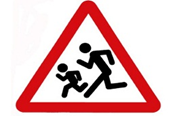 Педагог: Ребята, что означает этот знак? (ответы детей) Педагог: Верно, этот знак «Осторожно дети» – обозначает предостережение шоферам, дальше на пути следования находятся детские организации школа, детский сад. Ведущие машину должны проявить предельную внимательность при виде такого указателя. А чтобы мы с вами стали ещё заметнее я расскажу вам о фликерах.Что это за предметы?Для чего они? Где вы видели, встречали фликеры?Диалог с детьми о целях ношения светоотражающих элементовПедагог: Чтобы пешеходам было безопасно ходить даже в темное время суток, люди придумали использовать на одежде светоотражающие элементы. Многие из вас могли видеть светоотражатели на одежде у дорожных рабочих и сотрудников ГИБДД. Ведь эти люди много времени проводят на дороге и должны себя обезопасить. Но ведь мы с вами тоже являемся участниками дорожного движения - поэтому мы тоже не должны подвергать себя опасности.Чтобы обезопасить себя от неприятностей на темных улицах и дорогах – использовать светлячки, или фликеры. Водитель замечает ребенка с фликером на одежде издалека и успевает снизить скорость.Светоотражатели - это такая волшебная полоска, когда на неё падает свет, она светится и участников движения видно издалека в тёмное время суток. (Педагог предлагает детям и Маше надеть светоотражающие повязки)Педагог: Итак, ребята, отправляемся дальше в путь! (проходим участок пути)А вот и второй дорожный знак. (В изображении светофора намеренно сделаны ошибки – перепутаны местами цвета сигналов, это позволит развить внимательность детей)Педагог: Маша, может ты ответишь, что это за знак?Маша: Знаю, знаю! Это светофор! Красный свет – скорей беги! Желтый – самокат заводи!А зелёный загорится – надо спать и не лениться! (гриммасничает)Педагог: Ребята! Правильно ли говорит Маша?Дети: Нет!Педагог: Правильное название знака - «Регулируемый светофор». А все ли в порядке с нашим светофором??? (отрицательные ответы детей, коррекция сменных цветовых кружков) Педагог: Давайте проверим знаете ли вы сигналы светофора.Саша Попов (Заранее подготовленный ребенок читает стихотворение):Красный свет - стоим в ответ,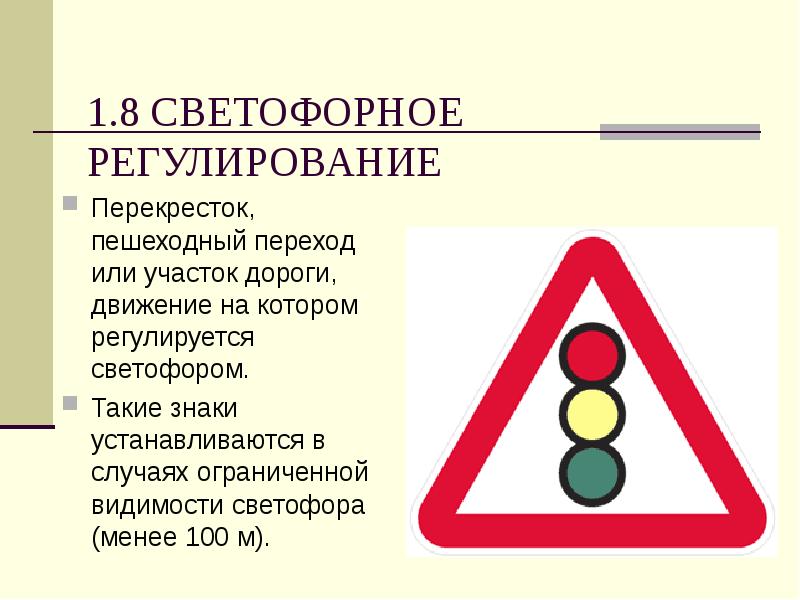 Проезжающим привет.Если жёлтый виден свет,Приготовиться - совет.Свет зелёный впереди -Проезжай или иди.Физкультурная минутка «Внимательный светофор»Педагог объясняет правила игры; а Маша показывает карточки с сигналами светофора, дети соответствующее движение: красный – стоим на месте; желтый – выполняем разминочные движения; зеленый - энергичная ходьба на месте. Педагог: Мы продолжаем двигаться вперед, а вот и новый знак. Как он называется? Что этот знак означает?(ответы детей)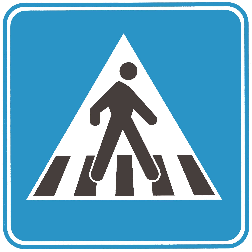 «Пешеходный переход»Педагог: Молодцы ребята! Знаете, дорожные знаки! Отправляемся в путь и правильно переходим дорогу по рисованной зебре учебного участкаЗа перекрестком новый знак «Остановка»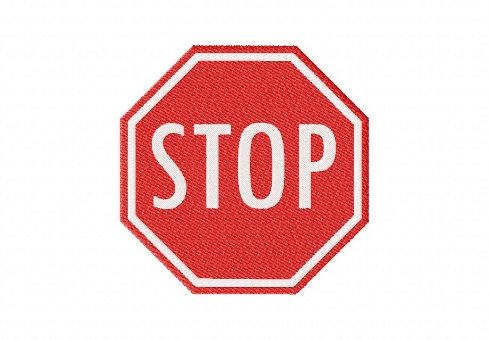 Педагог: А как называется этот знак?Что он означает?(ответы детей)Педагог: предлагаю сделать остановку, чтобы поиграть в игру «Топай – хлопай». Когда утверждение правильное хлопаем, когда неправильное - топаем.По пути в детский сад дети должны держать маму за руку.По пути в детский сад дети бегут далеко от родителей впереди.Мальчик едет на велосипеде по дороге.Девочка играет в мяч во дворе.Дети на улице громко кричат.Дети идут по тротуару.Люди переходят дорогу по пешеходному переходу.Мальчик помог бабушке перейти через дорогу.Девочка в автобусе сидит, а бабушка стоит.Мальчик уступил дедушке место в автобусе.Если нет тротуара, то надо идти посередине дороги.Если нет тротуара, то надо идти по краю дороги (обочине).Педагог: Итак, ребята, отправляемся дальше в путь! А вот и следующий дорожный знак. Только из почему-то целых три. Как они называются? Что означают эти знаки? (ответы детей)Педагог: Давайте подумаем, какой знак нам выбрать и почему?  (Выбор знака зависит от планировки участков детского сада и должен ориентировать детей на удобное прохождение к следующему этапу путешествия)Педагог: «Движение вперед и влево». Этот знак приглашает нас снова в дорогу, указывая разрешенное направление движения.К идущим ребятам выходит плачущая Маша и сообщает, что она поранилась, упав с самоката. Педагог: Ой, ребята, как же нам помочь Маше? Посмотрите, впереди новый знак! Как он называется? Что он означает? (Ответы детей)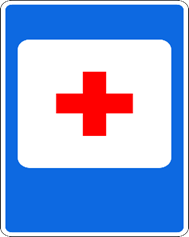 Педагог: Знак «Пункт медицинской помощи» Вдруг поранился в дороге – Не печалься, не грусти:Очень важный знак дорожный«Красный крест» не пропусти!Педагог: а вы умеете оказывать первую помощь пострадавшему? (ответы детей) Верно, если случай серьезный, то мы вызываем скорую помощь по телефону 03 или доставляем пострадавшего в больницу. Если же рана небольшая, то нужно на месте обработать ранку перекисью водорода, затем йодом или зеленкой и наложить повязку с помощью лейкопластыря, чистого бинта. (Предлагает оказать Маше первую помощь –кому-либо из детей)Педагог: нам пора размяться и поиграть. Игра «Это я»Дети должны построиться в круг и громко отвечать на высказывания педагога: «Это я, это я, это все мои друзья»Кто из вас идет впередТолько там, где переход?…		Знает кто, что красный светОзначает: хода нет?Кто из вас в трамвае тесномУступает взрослым место?Кто из вас, идя домой,Держит путь по мостовой?Кто из вас летит так скоро,Что не видит светофора?Кто в толпу полез без промедленья,Чтоб занять успеть в автобусе сиденье?Кто отлично знаки дорожные знаетИ правила дорожного движения соблюдает?Итог занятия. Рефлексия:Педагог: Сегодня мы с вами совершили увлекательное занимательное путешествие по улицам нашего детского сада. Правила дорожного движения помогли сделать наше путешествие безопасным. А главными указателями в пути стали дорожные знаки, которые мы с вами изучили сегодня на занятии. Давайте отпустим Машу к медведю, с обещанием выучить все-все правила дорожного движения и никогда их не нарушать!Маша: Обещаю, ребята! И даже научу правилам всех своих лесных друзей! (уезжает на самокате)Педагог:- Какие знаки мы с вами сегодня встречали на своем пути?-Что нового узнали?-Что вам понравилось или не понравилось в нашей дорожной истории?Чтобы лучше их запомнить, предлагаю Вам нарисовать эти знаки на асфальте мелом. 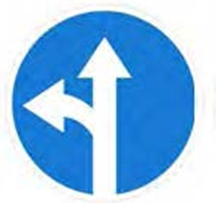 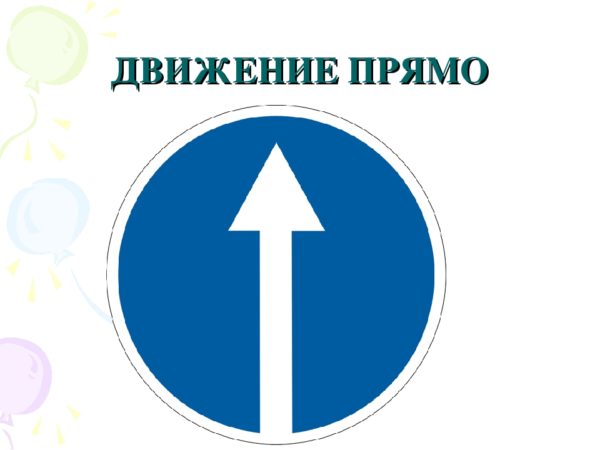 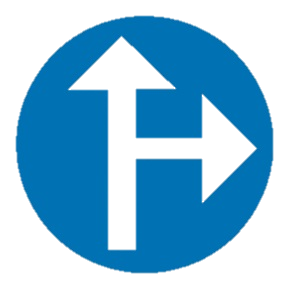 